ЧЕРКАСЬКА ОБЛАСНА РАДАГОЛОВАР О З П О Р Я Д Ж Е Н Н Я13.12.2019                                                                                        № 535-рПро надання відпусткиДЕМЧЕНКО А.М.Відповідно до статті 55 Закону України «Про місцеве самоврядування
в Україні», статей 10, 12 Закону України «Про відпустки», враховуючи рішення обласної ради від 16.12.2016 № 10-18/VIІ «Про управління суб’єктами
та об’єктами спільної власності територіальних громад сіл, селищ, міст Черкаської області» (із змінами), контракт з керівником підприємства спільної власності територіальних громад сіл, селищ, міст Черкаської області
від 07.02.2017, укладений із ДЕМЧЕНКО А.М.:1. НАДАТИ ДЕМЧЕНКО Аллі Миколаївні, директору комунального підприємства «Черкасиоблкіно» Черкаської обласної ради, частину невикористаної щорічної основної відпустки за період роботи з 07 лютого
2017 року до 06 лютого 2018 року тривалістю 10 календарних днів та частину щорічної основної відпустки за період роботи з 07 лютого 2018 року
до 06 лютого 2019 року тривалістю 14 календарних днів, усього 24 календарні дні, із 16 грудня 2019 року до 11 січня 2020 року включно.2. ВИПЛАТИТИ ДЕМЧЕНКО Аллі Миколаївні, директору комунального підприємства «Черкасиоблкіно» Черкаської обласної ради, грошову компенсацію за 7 днів щорічної додаткової відпустки за робочий рік
із 07 лютого 2017 року до 06 лютого 2018 року.3. ВИПЛАТИТИ ДЕМЧЕНКО Аллі Миколаївні, директору комунального підприємства «Черкасиоблкіно» Черкаської обласної ради, матеріальну допомогу на оздоровлення в розмірі посадового окладу.4. ПОКЛАСТИ на ЛЮБОМСЬКОГО Олександра Тадеушевича, головного інженера комунального підприємства «Черкасиоблкіно» Черкаської обласної ради, виконання обов’язків директора цього комунального підприємства
на період відпустки ДЕМЧЕНКО А.М., із 16 грудня 2019 року до 11 січня
2020 року включно.5. Контроль за виконанням розпорядження покласти на юридичний відділ виконавчого апарату обласної ради.Підстава: заява ДЕМЧЕНКО А.М. від 02.12.2019.Голова									А. ПІДГОРНИЙ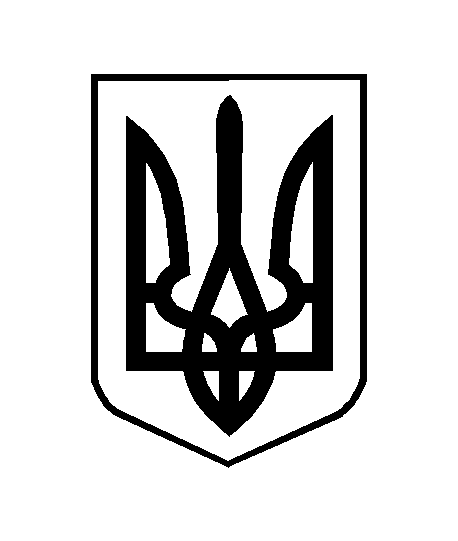 